Η Ιστορία της εκπαίδευσης μέσα από τα κείμενα, το θέατρο, τον κινηματογράφο και τη μουσικήΟ Δήμος Λαμιέων, ο Σύλλογος για την Ιστορία της εκπαίδευσης στη Φθιώτιδα «Μιχάλης Παπαμαύρος», το 4ο Γενικό Λύκειο και το Μουσικό Σχολείο Λαμίας συνδιοργανώνουν εκδήλωση με θέμα:«Η Ιστορία της εκπαίδευσης μέσα από τα κείμενα, το θέατρο, τον κινηματογράφο και τη μουσική»Η εκδήλωση θα πραγματοποιηθεί τη Δευτέρα 29 Ιανουαρίου 2018 και ώρα 7.30 μ.μ. στο Δημοτικό Θέατρο Λαμίας.Η είσοδος για το κοινό θα είναι ελεύθερη.Από το Γραφείο Τύπου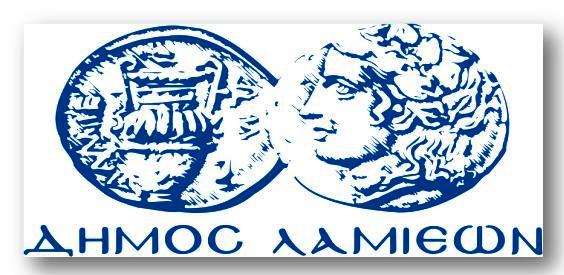 ΠΡΟΣ: ΜΜΕΔΗΜΟΣ ΛΑΜΙΕΩΝΓραφείου Τύπου& Επικοινωνίας                     Λαμία, 24/1/2018